「さわらの秋」ロゴマーク等のデザイン使用申請書（あて先）福岡市早良区企画課長          令和　　年　　月　　日「さわらの秋」ロゴマーク等のデザイン使用について下記のとおり申請します。※使用イメージがわかる資料がございましたら、あわせてご提出ください。以下、福岡市早良区企画課使用欄□受付日：令和　　　年　　　月　　　日□上記申請について、使用を許可・不許可します。□備　考：使用についての注意事項○申請書は、郵送・ＦＡＸ・E-mailのいずれかの方法で使用開始希望日の１週間前までに提出してください。○使用要領及び本注意事項に規定する内容を順守し、適切に使用してください。○第三者への譲渡又は転貸は認めません。○申請書に記載した以外には、使用しないでください。【デザインの使用について】○提供するデータについては、色・図柄の変更、文字や背景を加えるなど、加工して使用することはできません。団　体　名（個人の場合は不要）団　体　名（個人の場合は不要）代　表　者　名代　表　者　名連絡先住　　所〒連絡先担当者名連絡先T　E　L連絡先F　A　X連絡先E-mail使用デザイン（丸で囲んでください）使用デザイン（丸で囲んでください）使　用　目　的（イベント・広報物の名称等）使　用　目　的（イベント・広報物の名称等）使用予定期間使用予定期間課長係長担当者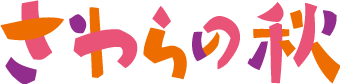 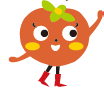 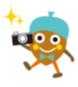 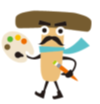 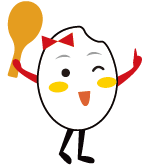 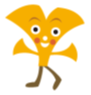 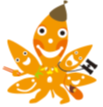 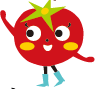 